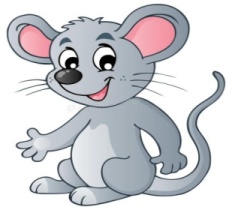 WYPRAWKA PRZEDSZKOLAKA2021/2022 Grupa"Myszki"- blok techniczny mały biały (1 szt.)- blok techniczny mały kolorowy (1 szt.)-papier ksero biały 200 arkuszy-papier ksero kolorowy cienki 50 arkuszy, gruby 50 arkuszy, gruby biały 5 arkuszy- teczka na prace plastyczne (2 szt.),- kredki ołówkowe grube BAMBINO,- kredki świecowe BAMBINO, - pojemnik na kredki- temperówka z pojemniczkiem ,- plastelina BAMBINO lub ASTRA duże opakowanie (1 szt.),- farby plakatowe (w słoiczkach)1 opakowanie- taśma klejąca dwustronna (1 szt.)- klej w sztyfcie magik (4 szt.)- klej tubka magic (2 szt.)- zeszyt 30 kartk. do korespondencji z rodzicami,- książeczka do kolorowania wg zainteresowań dziecka,- mydło w płynie2 - chusteczki nawilżane 2 opakowania,-reczniki papierowe 2 rolki-papier toaletowy 1opakowanie(6szt),-krepina 1szt dowolny kolor-bibuła 1 szt.(preferowane kolory:brązowy, czrny, czerwony, biały,żółty),- chusteczki higieniczne (wyciągane z pudełeczka 100szt.)1 opakowanie- serwetki kolorowe (1 opakowanie)- herbata + 1 kg cukru (wykorzystywane przy śniadaniu),- kolorowe balony (25 szt.)- szczoteczka do zębów + kubeczek +pasta -nożyczki-pędzelki 3 sztuki(cienki, sredni, gruby)-kubeczki styropianowe 5 szt.     -talerzyki papierowe 10szt.- zestaw kreatywny do prac plastycznych(cekiny, koraliki, kokardki, naklejki, i itp)- największy wybór i niskie ceny w sklepie typu "Wszystko po 1 zł"Pakiet książek "Supersmyki"  Poziom B Wydawnictwo MacKod rabatowy do księgarni internetowej na wizytówce dołączonej do wyprawki https:/ksiegarnia-edukacyjna.pl Kod rabatowy na książki S0P5RPodpisaną wyprawkę przynosimy w pierwszym tygodniu września. Proszę nie podpisywać książek